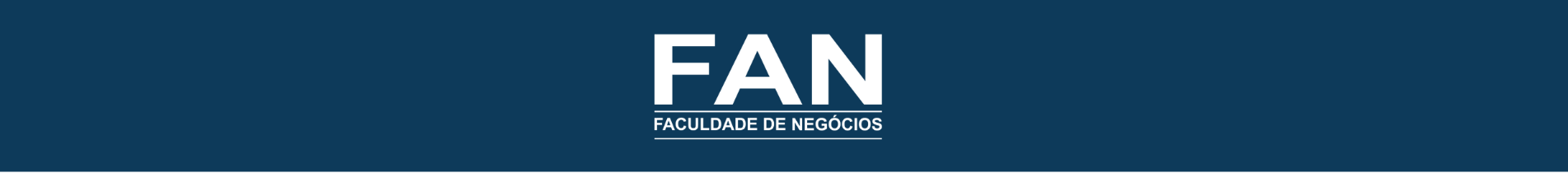 2 . CURSO DE SUPERVISOR(A) DE ANDAR PARA HOTELARIAObjetivo Capacitar profissionais e oferecer conhecimentos de coordenação e supervisão, no setor de governança, com visão crítica para resolução de problemas, levando em consideração a responsabilidade para tomadas de decisões e gerenciamento dos serviços junto a equipe de camareiras(os) e roupeiras(os) dos meios de hospedagem, apoiando diretamente a Governanta Executiva. Público Alvo Profissionais que atuam na área de limpeza, conservação e gestão de pessoas, ou pessoas que queiram ingressar no mercado como supervisores de andar. Conteúdo Programático 1. Introdução a área de turismo e hotelaria; 2. Conhecendo a classificação dos hotéis e setor da governança: áreas públicas e unidades habitacionais; 3. Termos técnicos utilizados na hotelaria globalizada; 4. Cargo, Atividades, Ambiente de Trabalho; 5. Boas práticas de atendimento ao cliente; 6. Leitura técnica das unidades habitacionais; 7. Técnicas de limpeza e higienização: materiais de trabalho e aplicabilidade dos produtos de limpeza; 8. Organização e acompanhamento das equipes (Cronogramas de Limpeza)9. Padronização dos processos: Como desenvolver o check list unidades habitacionais e seu monitoramento diário; 10. Liderança e Trabalho em Equipe; 11. Análise de custos e investimentos do setor; 12. Organização de Copas, Carrinhos e Rouparia; 13. Controle preventivo e corretivo de manutenção das unidades habitacionais; 14. Noções Básicas da CLT e leitura consciente da Escala de Trabalho 15. Ética Profissional; Comunicação; Motivação; Marketing Pessoal e Etiqueta; 16. Noções Básicas de Segurança do Trabalho (Ergonomia, manuseio de produtos químicos, uso de EPI, etc.); 17. Aula prática; 18. Prática supervisionada; Instrutora – Licière Ferro Amaral – Administradora de empresa – Gestora Hoteleira – 1Especialista em Gestão em Governança – MBA em Hotelaria de Luxo pela Educação Corporativa Roberto Miranda – SP Requisitos: Idade Mínima: 18 anos completos; escolaridade mínima: ensino médio e conhecimento básico em informárica. Carga Horária: 40h, sendo 20h teóricas e 20h de prática supervisionada.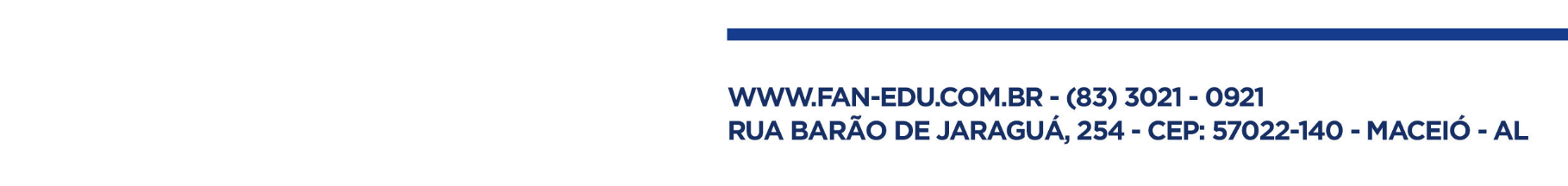 